Pâques chez moiPendant les Pâques ma maison est transformée en une vraie pâtisserie !Mes parents commencent à cuire beaucoup de choses drôles, typiques de notre tradition paysanne. Pour la majorité de ces aliments je ne vais pas fou.J’en liste quelques-uns :Ragoût d’agneau Lamb 1 kg1 kg de pommes de terre5 feuilles de saugevin blanc 1 tasse1 brin de romarin2 brins de thymBouillon de boeuf 1 lhuile d'olive extra vierge ( EVO ) 4 cuillères à soupeSel q.spoivre noir q.s.  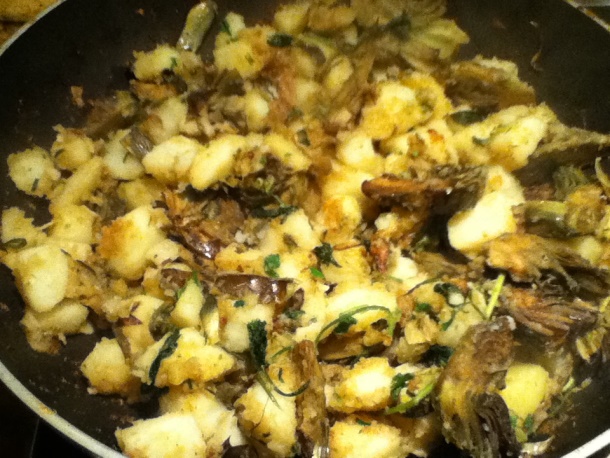 Biscuits avec la glaçage  (puponn) Ingrédients pour sarcelle :500 farine gr200 g de sucre3 œufs moyens100 huile gr1 paquet de poudre à pâtevanillina1 arôme de citron flaconCitron cerise :zucchero givragesucco lemon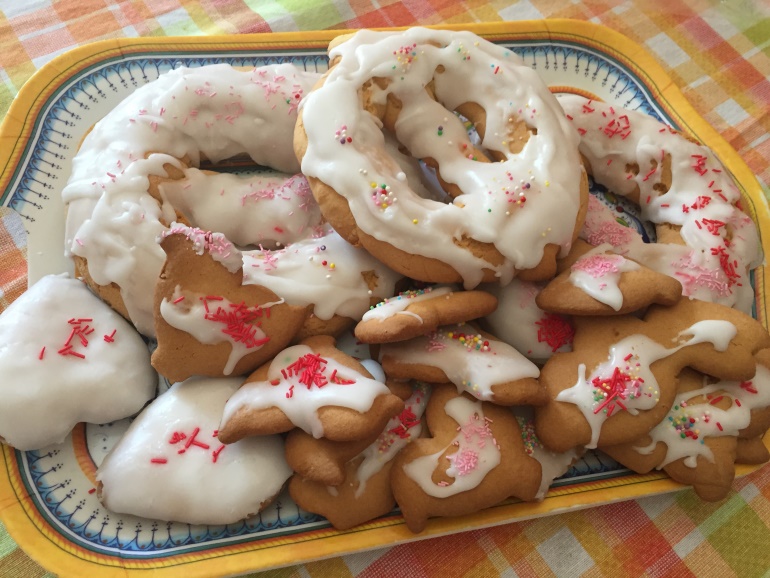 Œufs durs aux asperges                asperges à la vapeur                       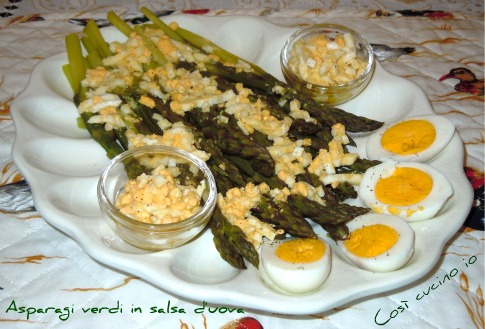 Tarte salée avec épinards 1 kg d' épinardsRéunion jusqu'à 300 g de ricotta100 g de Parmigiano Reggiano2 œufs de poule marjolainePoivre noir au moment500 g de pâte feuilletée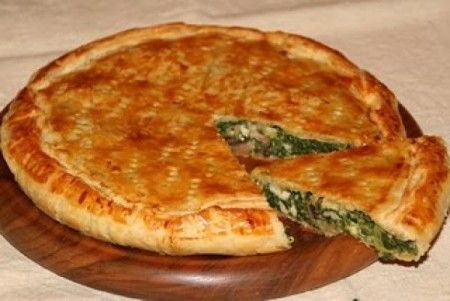 Vin rouge « Aglianico »                   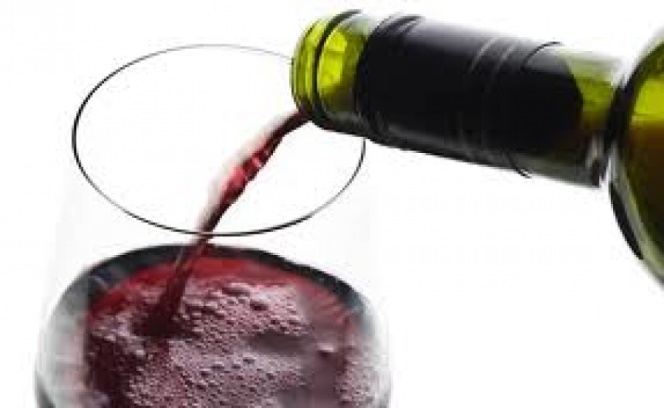 